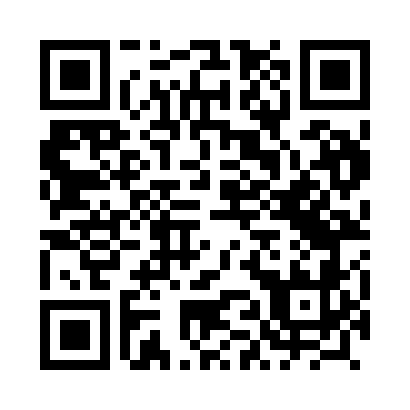 Prayer times for Szlachta, PolandWed 1 May 2024 - Fri 31 May 2024High Latitude Method: Angle Based RulePrayer Calculation Method: Muslim World LeagueAsar Calculation Method: HanafiPrayer times provided by https://www.salahtimes.comDateDayFajrSunriseDhuhrAsrMaghribIsha1Wed2:315:1112:455:548:1910:502Thu2:315:0912:445:558:2110:513Fri2:305:0712:445:578:2310:514Sat2:295:0512:445:588:2410:525Sun2:285:0312:445:598:2610:536Mon2:275:0112:446:008:2810:537Tue2:264:5912:446:018:3010:548Wed2:264:5712:446:028:3210:559Thu2:254:5612:446:038:3310:5610Fri2:244:5412:446:048:3510:5611Sat2:234:5212:446:058:3710:5712Sun2:234:5012:446:068:3810:5813Mon2:224:4812:446:078:4010:5914Tue2:214:4712:446:088:4210:5915Wed2:214:4512:446:098:4411:0016Thu2:204:4412:446:108:4511:0117Fri2:194:4212:446:118:4711:0118Sat2:194:4012:446:128:4811:0219Sun2:184:3912:446:138:5011:0320Mon2:184:3712:446:148:5211:0421Tue2:174:3612:446:158:5311:0422Wed2:174:3512:446:158:5511:0523Thu2:164:3312:446:168:5611:0624Fri2:164:3212:446:178:5811:0625Sat2:154:3112:456:188:5911:0726Sun2:154:3012:456:199:0011:0827Mon2:144:2812:456:209:0211:0828Tue2:144:2712:456:209:0311:0929Wed2:144:2612:456:219:0411:1030Thu2:134:2512:456:229:0611:1031Fri2:134:2412:456:239:0711:11